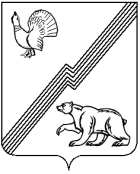 АДМИНИСТРАЦИЯ ГОРОДА ЮГОРСКАХанты-Мансийского автономного округа - ЮгрыПОСТАНОВЛЕНИЕот 15 декабря 2022 года 							№ 2644-п
Об утверждении Программы профилактики рисков причинения вреда (ущерба) охраняемымзаконом ценностям на 2023 год при осуществлении муниципального контроля на автомобильномтранспорте, городском наземном электрическомтранспорте и в дорожном хозяйствеРуководствуясь постановлением Правительства Российской Федерации от 25.06.2021 № 990 «Об утверждении Правил разработки и утверждения контрольными (надзорными) органами программы профилактики рисков причинения вреда (ущерба) охраняемым законом ценностям», в соответствии с решением Думы города Югорска от 31.08.2021 № 68 «Об утверждении Положения о муниципальном контроле на автомобильном транспорте, городском наземном электрическом транспорте и в дорожном хозяйстве»:1. Утвердить Программу профилактики рисков причинения вреда (ущерба) охраняемым законом ценностям на 2023 год при осуществлении муниципального контроля на автомобильном транспорте, городском наземном электрическом транспорте и в дорожном хозяйстве (приложение).2. Разместить настоящее постановление на официальном сайте органов местного самоуправления города Югорска в течение 5 дней со дня его утверждения.3. Контроль за выполнением постановления возложить на начальника управления контроля администрации города Югорска А.И. Ганчана.Глава города Югорска                                                                  А.Ю. ХарловПриложение к постановлению администрации города Югорска от 15 декабря 2022 года № 2644-пПрограмма профилактики рисков причинения вреда (ущерба) охраняемым законом ценностям на 2023 год при осуществлении муниципального  контроля на автомобильном транспорте, городском наземном электрическом транспорте и в дорожном хозяйстве1. Общие положенияНастоящая Программа профилактики рисков причинения вреда (ущерба) охраняемым законом ценностям на 2023 год при осуществлении муниципального контроля на автомобильном транспорте, городском наземном электрическом транспорте и в дорожном хозяйстве                           (далее – Программа) на территории города Югорска разработана в целях  стимулирования добросовестного соблюдения обязательных требований организациями, индивидуальными предпринимателями и гражданами,  устранения условий, причин и факторов, способных привести к нарушениям обязательных требований и (или) причинению вреда (ущерба) охраняемым законом ценностям, создания условий для доведения обязательных требований до контролируемых лиц, повышение информированности о способах их соблюдения.2. Анализ текущего состояния осуществления муниципального   контроля, описание текущего развития профилактической деятельности контрольного органа, характеристика проблем, на решение которых направлена Программа2.1. Решением Думы города Югорска от 25.04.2017 № 34 «О внесении изменений в решение Думы города Югорска от 05.05.2016 № 42                              «О структуре администрации города Югорска» в администрации города Югорска создано структурное подразделение - Управление контроля                (далее - Управление). 2.2. Муниципальный контроль на автомобильном транспорте, городском наземном электрическом транспорте и в дорожном хозяйстве осуществляется Управлением.2.3. В соответствии с Федеральными законами от 06.10.2003 № 131–ФЗ  «Об общих принципах организации местного самоуправления в Российской Федерации», от 08.11.2007 № 257-ФЗ «Об автомобильных дорогах и                           о дорожной деятельности в Российской Федерации и о внесении изменений в отдельные законодательные акты Российской Федерации», от 31.07.2020               № 248-ФЗ «О государственном контроле (надзоре) и муниципальном контроле в Российской Федерации» решением Думы города Югорска                         от 31.08.2021 № 68 утверждено Положение о муниципальном контроле на автомобильном транспорте, городском наземном электрическом транспорте и в дорожном хозяйстве.2.4. Ранее муниципальный контроль на автомобильном транспорте, городском наземном электрическом транспорте и в дорожном хозяйстве на территории города Югорска не осуществлялся.3. Цели и задачи реализации Программы3.1. Целями профилактической работы являются:1) стимулирование добросовестного соблюдения обязательных требований всеми контролируемыми лицами; 2) устранение условий, причин и факторов, способных привести к нарушениям обязательных требований и (или) причинению вреда (ущерба) охраняемым законом ценностям; 3) создание условий для доведения обязательных требований до контролируемых лиц, повышение информированности о способах их соблюдения;4) предупреждение нарушений контролируемыми лицами обязательных требований, включая устранение причин, факторов и условий, способствующих возможному нарушению обязательных требований;5) снижение административной нагрузки на контролируемых лиц;6) снижение размера ущерба, причиняемого охраняемым законом ценностям.3.2. Задачами профилактической работы являются:1) укрепление системы профилактики нарушений обязательных требований;2) выявление причин, факторов и условий, способствующих нарушениям обязательных требований, разработка мероприятий, направленных на устранение нарушений обязательных требований;3) повышение правосознания и правовой культуры организаций и граждан в сфере рассматриваемых правоотношений.3.3. В положении о виде контроля  мероприятия, направленные на нематериальное поощрение добросовестных контролируемых лиц, не установлены, следовательно, меры стимулирования добросовестности в программе не предусмотрены.3.4. В положении о виде контроля самостоятельная оценка соблюдения обязательных требований (самообследование) не предусмотрена, следовательно, в программе способы самообследования в автоматизированном режиме не определены.4. Перечень профилактических мероприятий, сроки (периодичность)                   их проведения5. Показатели результативности и эффективности Программы№  п/пНаименованиемероприятия, краткое содержаниеСрок реализации мероприятия1ИнформированиеИнформирование осуществляется по вопросам соблюдения обязательных требований посредством размещения соответствующих сведений на официальном сайте органов местного самоуправления города Югорска, в средствах массовой информации, через личные кабинеты контролируемых лиц в государственных информационных системах (при их наличии) и в иных формах.Постоянно2Обобщение правоприменительной практикиОбобщение правоприменительной практики осуществляется  посредством сбора и анализа данных о проведенных контрольных мероприятиях и их результатах.По итогам обобщения правоприменительной практики управление контроля готовит проект доклада, содержащий результаты обобщения правоприменительной практики по осуществлению муниципального  контроля, который проходит публичное обсуждение. Доклад размещается на официальном сайте органов местного самоуправления города Югорска.Ежегодно не позднее                 1 июля года, следующего за отчетным годом3Объявление предостереженияПредостережение о недопустимости нарушения обязательных требований объявляется контролируемому лицу в случае наличия у управления контроля сведений о готовящихся нарушениях обязательных требований или признаках нарушений обязательных требований и (или) в случае отсутствия подтвержденных данных о том, что нарушение обязательных требований причинило вред (ущерб) охраняемым законом ценностям либо создало угрозу причинения вреда (ущерба) охраняемым законом ценностям.По мере появления оснований, предусмотренных законодательством4КонсультированиеКонсультирование осуществляется по телефону, посредством видео-конференц-связи, на личном приеме, в ходе проведения профилактического мероприятия, контрольного мероприятия.Постоянно  по обращениям контролируемых лиц и их представителей5Профилактический визитПрофилактический визит проводится должностным лицом контрольного органа в форме профилактической беседы по месту осуществления деятельности контролируемого лица либо путем использования видео-конференц-связи. В ходе профилактического визита контролируемое лицо информируется об обязательных требованиях, предъявляемых к его деятельности либо к принадлежащим ему объектам контроля.В ходе профилактического визита должностным лицом контрольного органа может осуществляться консультирование контролируемого лица.В течение года №п/пНаименование показателяВеличина11Полнота информации, размещенной на официальном сайте органов местного самоуправления города Югорска в информационно-телекоммуникационной сети «Интернет» в соответствии с частью 3 статьи 46 Федерального закона от 31.07.2020 № 248-ФЗ «О государственном контроле (надзоре) и муниципальном контроле в Российской Федерации».100%22Утверждение доклада, содержащего результаты обобщения правоприменительной практики по осуществлению муниципального контроля и размещение его на официальном сайте органов местного самоуправления города Югорска.Исполнено/Не исполнено3Количество проведенных профилактических мероприятий.Не менее 20 мероприятий, проведенных органом муниципального контроля